Предметни наставник	                                                    Предметни асистент		                                                   др Милош Ристић                                                                            Јелена Бијељић  		УПИС ОЦЕНА ОБАВИЋЕ СЕ У УТОРАК 18.2.2020. ГОДИНЕ У 11:30 ЧАСОВА. 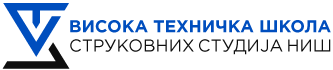 ИНДУСТРИЈСКО ИНЖЕЊЕРСТВООТПОРНОСТ   МАТЕРИЈАЛАшколска година 2019/20Резултати испита – ФЕБРУАР 2020. Резултати испита – ФЕБРУАР 2020. Резултати испита – ФЕБРУАР 2020. СтудентБрој индексаНастава (10)Домаћи задаци (5)I графички (6)II графички (9)I колоквијум (10)II колоквијум (20)∑завршни испит (40)∑оценаГлигоријевић Ж. ФилипРИи 3/181055,599,5175628849Пешић В. ВасилијеРИи 5/181056810135220728Нешовић Д. ПавлеРИи 8/18104587104423677Митов С. КатаринаРИи 10/18105685144823718Стефановић Јован27/1865571,512370375Тричковић М. АнђелаРИи 31/185  558  61039-Тасић И. МинаРИи 38/181056861348-Поповић Г. ИсидораРИи 50/189 5  68  4-32102. кол. ?Стаменковић С. ИванаРИи 55/18105585144724718Ђорђевић С. МиљанРИи 56/18105698,5145320738Колндрекај Патрик    ?05Милош Стаменковић РИи 37/1705Душан НиколићРИи 30/170Брковић ИлијаРИи 15/16516